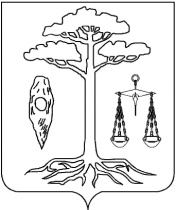  СОВЕТТЕЙКОВСКОГО МУНИЦИПАЛЬНОГО РАЙОНАшестого созываР Е Ш Е Н И Еот 15.11.2017  №  230-рг.ТейковоО внесении изменений в решение Совета Тейковского муниципального района от 24.12.2008 № 182-р «О пенсионном обеспечении лиц, замещавших выборные муниципальные должности на постоянной основе, муниципальные должности муниципальной службы органов МСУ Тейковского муниципального района на постоянной (штатной) основе» (в действующей редакции)	В целях реализации положений статьи 5 Федерального закона от 29.12.2015 № 388-ФЗ «О внесении изменений в отдельные законодательные акты Российской Федерации в части учета и совершенствования предоставления мер социальной поддержки исходя из обязанности соблюдения принципа адресности и применения критериев нуждаемости»Совет Тейковского муниципального района РЕШИЛ:Внести в решение Совета Тейковского муниципального района от 24.12.2008 № 182-р «О пенсионном обеспечении лиц, замещавших выборные муниципальные должности на постоянной основе, муниципальные должности муниципальной службы органов МСУ Тейковского муниципального района на постоянной (штатной) основе» (в действующей редакции) следующие изменения:1. Приложение к решению дополнить разделом 10 следующего содержания: «10. Размещение информации в ЕГИССОИнформация о предоставлении меры социальной поддержки лицам, замещающие должности муниципальной службы органов МСУ Тейковского муниципального района размещается в Единой государственной информационной системе социального обеспечения. Размещение (получение) указанной информации в Единой государственной информационной системе социального обеспечения осуществляется в соответствии с Федеральным законом от 17.07.1999 № 178-ФЗ «О государственной социальной помощи».2. Приложение 8 к Положению о пенсионном обеспечении лиц, замещавших выборные муниципальные должности на постоянной основе, муниципальные должности муниципальной службы органов МСУ Тейковского муниципального района на постоянной (штатной) основе изложить в новой редакции согласно приложению.3. Решение вступает в силу с 1 января 2018 года.Глава Тейковскогомуниципального района                                                              С.А. СеменоваПриложение к решению Совета Тейковскогомуниципального районаот 15.11.2017  №  230-рПриложение 8 к Положению о пенсионном обеспечении лиц, замещавших выборные муниципальные должности на постоянной основе, муниципальные должности муниципальной службы органов МСУ Тейковского муниципального района на постоянной (штатной) основеВ администрацию Тейковского муниципального района                               от  ___________________________________ ______________________________________                                                                                                                           ФИО                                                                  проживающего (ей) по адресу: ______                                 ______________________________________адрес                                                                  документ, удостоверяющий личность: серия __________ № ____________________                                                                  когда, кем выдан_________________________________________________________Согласие на обработку персональных данных	Даю согласие администрации Тейковского муниципального района на обработку своих персональных данных с использованием средств автоматизации и без использования средств автоматизации, включая их получение в письменной и устной формах у третьей стороны, в соответствии с Федеральным законом от 27.07.2006  № 152-ФЗ «О персональных данных». Согласие дано на обработку следующих персональных данных:- фамилия, имя, отчество;- дата рождения;- данные документа, удостоверяющего личность;- место рождения;- адрес места жительства (места пребывания);- СНИЛС;- дата назначения пенсионного обеспечения;- срок, на который установлена пенсия за выслугу лет;- группа инвалидности; и иных данных, необходимых для выплаты пенсии за выслугу лет и представления в Единую государственную информационную систему социального обеспечения (ЕГИССО).Подтверждаю, что ознакомлен с положением о защите персональных данных, права и обязанности в области защиты персональных данных мне разъяснены. Способ отзыва моих персональных данных прошу произвести по моему заявлению, путем блокирования предоставленной мною информации и уничтожения персональных данных в течение 30 дней со дня поступления заявления.«____» ____________ 20__ г.           _____________             _________________                                                                                              (подпись)                                   (фамилия, инициалы)